Rite of Christian Information for Children(RCIA-C)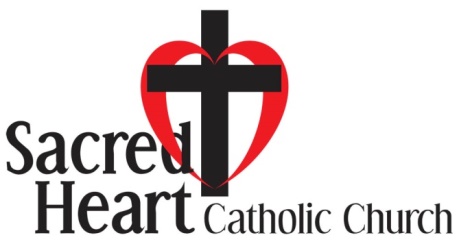 2022-2023 Calendar of Events10:30 am - Sundays2022-20232022-2023Bridges to Faith Chapter or other sourceTopicTopicGeneral Schedule for RCIA for YouthGeneral Schedule for RCIA for YouthBridges to Faith Chapter or other sourceTopicTopic8/20 & 8/21Mass Announcements28-AugOrdinary TimeWelcome/Intro:  Registrations, Supplies, Calendar, Sponsor, HDofO, Books (thru page 13)/Journals/Mass attendance on breaksWelcome/Intro:  Registrations, Supplies, Calendar, Sponsor, HDofO, Books (thru page 13)/Journals/Mass attendance on breaksWelcome/Intro:  Registrations, Supplies, Calendar, Sponsor, HDofO, Books (thru page 13)/Journals/Mass attendance on breaks4-SepOrdinary Time           -breakNo Class11-SepOrdinary TimeChapter 1Passing On the FaithPassing On the Faith18-SepOrdinary TimeChapter 2God Calls, We RespondGod Calls, We Respond25-SepOrdinary TimeChapter 3Scripture and TraditionScripture and Tradition2-OctOrdinary TimeChapter 4The TrinityThe Trinity9-OctOrdinary Time           -breakNo Class16-Oct-22Ordinary TimeChapter 5Free Will, Original Sin, SalvationFree Will, Original Sin, Salvation23-Oct-22Ordinary TimeChapter 6The Church and Mary, Saints and EternityThe Church and Mary, Saints and Eternity30-Oct-22Ordinary TimeChapter 7 + Worship & Liturgy + What is All Saints and All Souls Day?Chapter 7 + Worship & Liturgy + What is All Saints and All Souls Day?Chapter 7 + Worship & Liturgy + What is All Saints and All Souls Day?1-Nov-22All Saints Day* -TUESDAYMass Times: 8:25 am, 5:30 pm & 7:00 pm (spanish)Mass Times: 8:25 am, 5:30 pm & 7:00 pm (spanish)Mass Times: 8:25 am, 5:30 pm & 7:00 pm (spanish)6-Nov-22Ordinary Time           -breakNo Class13-Nov-22Ordinary TimeChapter 14Works of Mercy and Social JusticeWorks of Mercy and Social Justice20-Nov-22Ordinary TimeAdvent/Christmas & Liturgical CalendarAdvent/Christmas & Liturgical CalendarAdvent/Christmas & Liturgical Calendar27-Nov-221st Week of Advent   -breakNo Class30-Nov-22Advent Evening of Service - WEDNESDAYJoin the parish community at 6pm in the MP RoomJoin the parish community at 6pm in the MP Room4-Dec-222nd Week of AdventChapter 8Mystery & SacramentalityMystery & Sacramentality8-Dec-22The Immaculate Conception*-THURSDAYMass Times:8:25 am, 12:10 pm & 7:00 pm (spanish)Mass Times:8:25 am, 12:10 pm & 7:00 pm (spanish)Mass Times:8:25 am, 12:10 pm & 7:00 pm (spanish)11-Dec-223rd Week of AdventChapter 9Sacraments of Initiation (Pages 63-67)Sacraments of Initiation (Pages 63-67)11-Dec-22Rite of Acceptance & Rite of WelcomingMass Times: 9:00 am (Rites take place), 12:10 pm (Spanish)Mass Times: 9:00 am (Rites take place), 12:10 pm (Spanish)Mass Times: 9:00 am (Rites take place), 12:10 pm (Spanish)18-Dec-224th Week of Advent Chapter 9Sacraments of Initiation (Pages 68-72)Sacraments of Initiation (Pages 68-72)25-Dec-22Nativity of the Lord*Mass Times: 9:00 am & 12:00 pm (spanish)Mass Times: 9:00 am & 12:00 pm (spanish)Mass Times: 9:00 am & 12:00 pm (spanish)25-Dec-221st Week of Christmas -breakNo Class1-Jan-23Solemnity of Mary, The Holy Mother of God*Mass Times: 9:00 am & 12:00 pm (spanish)Mass Times: 9:00 am & 12:00 pm (spanish)Mass Times: 9:00 am & 12:00 pm (spanish)1-Jan-232nd Week of Christmas-breakNo Class8-Jan-233rd Week of ChristmasChapter 10Sacraments of HealingSacraments of Healing15-Jan-23Ordinary TimeChapter 11Sacraments at the Service of CommunionSacraments at the Service of Communion22-Jan-23Ordinary TimeChapter 12Human Dignity, Sin, and MercyHuman Dignity, Sin, and Mercy29-Jan-23Ordinary TimeChapter 13Rules for Living Your Faith (Pages 97-102)Rules for Living Your Faith (Pages 97-102)4-Feb-23Confirmation Workshop w/SponsorJoin the parish community at 10 AM in the Multipurpose Room for an all day Confirmation WorkshopJoin the parish community at 10 AM in the Multipurpose Room for an all day Confirmation WorkshopJoin the parish community at 10 AM in the Multipurpose Room for an all day Confirmation Workshop5-Feb-23Ordinary Time           -breakNo Class12-Feb-23Ordinary TimeChapter 13Rules for Living Your Faith (Pages103-106)Rules for Living Your Faith (Pages103-106)19-Feb-23Ordinary TimeWhat is Ash Wednesday?  What is Lent and Easter?What is Ash Wednesday?  What is Lent and Easter?What is Ash Wednesday?  What is Lent and Easter?22-Feb-23Ash Wednesday -WEDNESDAYMass Times:8:25 am, 12:10 pm (distribution of Ashes Service), 5:30 pm (distribution of Ashes Service) & 7:00 pm (Spanish)Mass Times:8:25 am, 12:10 pm (distribution of Ashes Service), 5:30 pm (distribution of Ashes Service) & 7:00 pm (Spanish)Mass Times:8:25 am, 12:10 pm (distribution of Ashes Service), 5:30 pm (distribution of Ashes Service) & 7:00 pm (Spanish)2/25/2023Rite of Election10:00 AMLocation:  TBALocation:  TBA26-Feb-231st Week of LentChapter 14Works of Mercy and Social JusticeWorks of Mercy and Social Justice5-Mar-232nd Week of LentChapter 15Conscience and Decision MakingConscience and Decision Making11-Mar-231st Scrutiny & Presentatin of Creed      -SATURDAY5pm Mass 1st of 3 Scrutinies5pm Mass 1st of 3 Scrutinies12-Mar-233rd Week of Lent      -breakNo Class3/17 & 3/18/2023Parish Lenton Retreat Weekend - EnglishJoin the parish community at 10 AM in the Multipurpose Room for an all day Lenten RetreatJoin the parish community at 10 AM in the Multipurpose Room for an all day Lenten RetreatJoin the parish community at 10 AM in the Multipurpose Room for an all day Lenten Retreat19-Mar-232nd Scrutiny & Presentation of Lord's Prayer9am Mass 2nd of 3 Scrutinies9am Mass 2nd of 3 Scrutinies19-Mar-234th Week of LentChapter 16PrayerPrayer3/24 & 3/25/2023Parish Lenton Retreat Weekend - SpanishJoin the parish community at 10 AM in the Multipurpose Room for an all day Lenten RetreatJoin the parish community at 10 AM in the Multipurpose Room for an all day Lenten RetreatJoin the parish community at 10 AM in the Multipurpose Room for an all day Lenten Retreat26-Mar-235th Week of LentWhat is Triduum, Palm Sunday & Easter Sunday?What is Triduum, Palm Sunday & Easter Sunday?What is Triduum, Palm Sunday & Easter Sunday?26-Mar-233rd ScrutinyNoon Mass 3rd of 3 ScrutiniesNoon Mass 3rd of 3 Scrutinies2-Apr-23Palm SundayChapter 17Forms of Prayer (Pages 131-135)Forms of Prayer (Pages 131-135)6-Apr-23Holy Thursday    -THURSDAYMass Times: 7:00 pmMass Times: 7:00 pmMass Times: 7:00 pm7-Apr-23Good Friday            -FRIDAYMass Times: 7:00 pmMass Times: 7:00 pmMass Times: 7:00 pm8-Apr-23Holy Saturday-Easter Vigil-SATURDAYMass Times: 8:00 pm (Rehearsal 10:00 am)Mass Times: 8:00 pm (Rehearsal 10:00 am)Mass Times: 8:00 pm (Rehearsal 10:00 am)9-Apr-23Easter Sunday           -breakNo Class16-Apr-23Parish PicnicJoin your parish community at Noon in the Multipurpose RoomJoin your parish community at Noon in the Multipurpose RoomJoin your parish community at Noon in the Multipurpose Room16-Apr-23Divine Mercy SundayWhat is Divine Mercy Sunday and Who is St. Faustina?What is Divine Mercy Sunday and Who is St. Faustina?What is Divine Mercy Sunday and Who is St. Faustina?23-Apr-233rd Week of EasterChapter 17Forms of Prayer (Page 136-140)Forms of Prayer (Page 136-140)30-Apr-234th Week of Easter             Chapter 18The Lords PrayerThe Lords Prayer7-May-235th Week of EasterTBAReview Q & AReview Q & A14-May-236th Week of Easter   -breakNo Class18-May-23Ascension ThursdayNo Class21-May-23Ascension Sunday*What is Ascension Thursday (Why Sunday)?What is Pentecost Sunday? Mission and Ministry Talk with DRE and Ministry Leaders with RCIAWhat is Ascension Thursday (Why Sunday)?What is Pentecost Sunday? Mission and Ministry Talk with DRE and Ministry Leaders with RCIAWhat is Ascension Thursday (Why Sunday)?What is Pentecost Sunday? Mission and Ministry Talk with DRE and Ministry Leaders with RCIA28-May-23Pentecost SundayTopic:  TBA Reconciliation ReconciliationCoding:*Holy Days of ObligationFaith and DoctrineFaith and DoctrineMystagogy-Pillars of Catholic LivingThe Christian Moral LifeSacramental Life and PracticeSacramental Life and PracticeSacramental Life and Practice